Broughton Jewish Lunch Menu 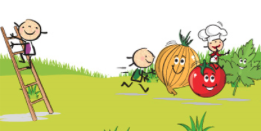 7th JUNE  2021MondayTuesdayWedsThursdayFridayMain OptionK.N.R.ROAST CHICKENCHICKENSAUSAGESMEAT PIEMEAT WRAPSORSCHNITZELROSH CHODESHMEATBALLS IN TOMATO SAUCEFISH FINGERS VegetarianVEGETARIANSCHNITZELVEGETARIANSTRUDELVEGETARIANCORNNUGGETSVEGETARIANBURGERBAKED POTATOESSideGREEN BEANSRICEMIXED VEGSWEETCORNPASTA/POTATO PUFFBABY CARROTSSPAGHETTIPEASCHIPSDessertFRUITCOCKTAILFRUITAPPLE CRUMBLEWITH CUSTARDCHOCOLATE KRISPIEBISCUIT